Информация о руководителе, его заместителях, о персональном составе работниковИнформация о персональном составе работников на 07.12.2021 год 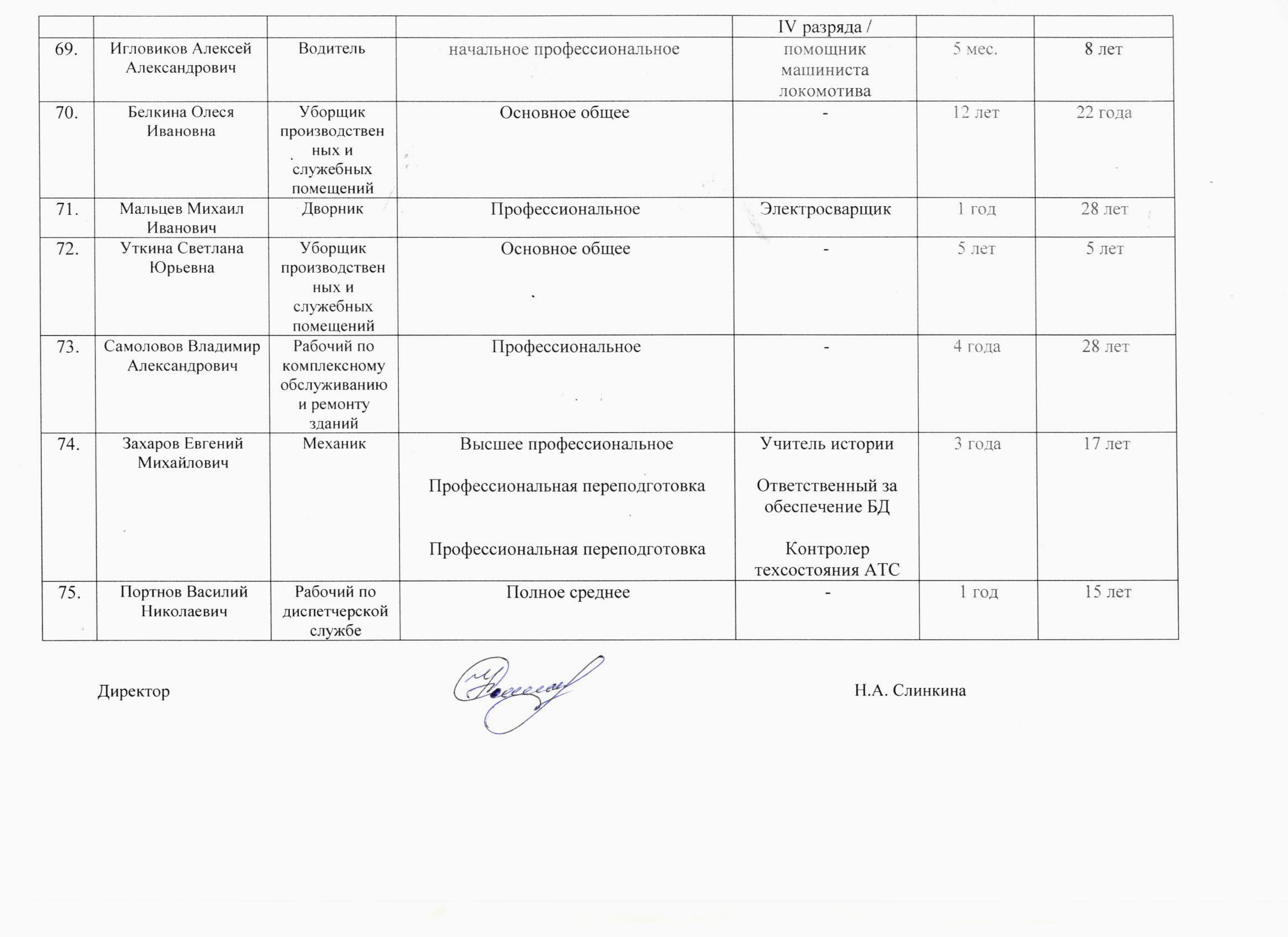 №п/пФИОДолжностьУровень образованияКвалификация/ специальностьСтаж работы в отраслиОбщий стажАдминистративно-управленческий аппаратАдминистративно-управленческий аппаратАдминистративно-управленческий аппаратАдминистративно-управленческий аппаратАдминистративно-управленческий аппаратАдминистративно-управленческий аппаратАдминистративно-управленческий аппарат1.Слинкина Наталья АлександровнаДиректорВысшее профессиональноеМенеджер/ Государственное и муниципальное управление19 лет19 лет2.Шварёва Наталья ВасильевнаЗаместитель директораВысшее профессиональноеПрофессиональная переподготовкаУчитель начальных классов/ Педагогика и методика начального образования«Управление в организации социального обслуживания» для руководителей ОСО14 лет14 лет3.Созонова Римма ХаедяровнаГлавный бухгалтерСреднее специальноеБухгалтер/бухгалтерский учет, контроль и анализ хозяйственной деятельности27 лет27  лет4.Филатова Мария ГеннадьевнаБухгалтерВысшее профессиональноеВысшее профессиональноеУчитель математики и информатики/ математикаЭкономист/ Бухгалтерский учет, анализ и аудит8 лет17 лет5.Филатова Татьяна НиколаевнаБухгалтер материального столаЭкономистВысшее профессиональноеЭкономист/ финансы и кредит7 лет22 года6.Салимова  Ксения МихайловнаСпециалист по кадрамВысшее профессиональноеЮрист/ Юриспруденция6 лет10 лет7.Долгих Алена ПетровнаЮрисконсультВысшее профессиональноеЮрист/ Юриспруденция3 года 23 года8.Захаров Михаил СергеевичПрограммистВысшее профессиональноеУчитель информатики/ Информатика7 лет14 летСлужба помощи и ухода на домуСлужба помощи и ухода на домуСлужба помощи и ухода на домуСлужба помощи и ухода на домуСлужба помощи и ухода на домуСлужба помощи и ухода на домуСлужба помощи и ухода на дому9.Кузнецова Ольга МихайловнаРуководитель службы Среднее профессиональноеСреднее профессиональноеПрофессиональная переподготовкаАгроном/ АгрономияБухгалтер сельскохозяйственного производстваСоциальная работа17 лет19 лет10.Веденёва Лариса Аркадьевнаспециалист по социальной работе Среднее профессиональноеМедицинская сестра/ Медицинская сестра14 лет27 лет11.Чашкова Светлана Геннадьевнасоциальный работникСреднее общее-21 год26 лет12.Собянина Лариса Викторовнасоциальный работникСреднее профессиональноеВоспитатель/Дошкольное воспитание21 год25 лет13. Белкина Наталия Ивановнасоциальный работникСреднее профессиональноеветеринар4 года19  лет14.Гриппа Елена Александровнасоциальный работникСреднее общее-5 лет32 года15.Лыткина Татьяна Георгиевнасоциальный работниксоциальный работник предоставляющий стационарные услуги на домуСреднее профессиональноеПортной женской  верхней одежды IV разряда/ Портной женской  верхней одежды9 лет39 лет16.Баглаева Надежда Николаевнасоциальный работникСреднее общее-3 мес.9 лет17.Мусихина Екатерина Сергеевнасоциальный работникВысшееБухгалтер - экономист1 мес.5 мес.18.Алеева Кульнара Тимирбаевнасоциальный работникСреднее общее-9 лет15 лет19.Климова Татьяна АнатольевнаСоциальный работникСреднее профессиональноеФельдшер1 год32 года20.Овчинникова Татьяна ИвановнаСоциальный работникОсновное общееПереподготовкаВведение в профессиональную деятельность1 год6 лет21.Ганкевич Валентина АлександровнаСоциальный работникВысшее профессиональноеБакалавр7 мес. 7 лет22.Скипина Анна Витальевнасоциальный работникСреднее общее-10 лет17 летАгенство комплексного сопровождения, профилактики и экстренной помощи семье и детямАгенство комплексного сопровождения, профилактики и экстренной помощи семье и детямАгенство комплексного сопровождения, профилактики и экстренной помощи семье и детямАгенство комплексного сопровождения, профилактики и экстренной помощи семье и детямАгенство комплексного сопровождения, профилактики и экстренной помощи семье и детямАгенство комплексного сопровождения, профилактики и экстренной помощи семье и детямАгенство комплексного сопровождения, профилактики и экстренной помощи семье и детямСлужба профилактики, социальной помощи и сопровожденияСлужба профилактики, социальной помощи и сопровожденияСлужба профилактики, социальной помощи и сопровожденияСлужба профилактики, социальной помощи и сопровожденияСлужба профилактики, социальной помощи и сопровожденияСлужба профилактики, социальной помощи и сопровожденияСлужба профилактики, социальной помощи и сопровождения23.Захарова Татьяна ВасильевнаРуководитель агенства-службыВысшее профессиональноеУчитель информатики 1 мес.21 год24.Пяткова Марина НиколаевнаГлавный специалист по работе с семьёйСреднее профессиональноебухгалтер1 мес. 1 год25.Коблова Лейла ИсламовнаГлавный специалист по работе с семьёйВысшее профессиональноеБакалавр/ педагогическое1 год 1 год26.Потапова Галина АлександровнаСпециалист по работе с семьейСреднее специальноеВысшее профессиональноеПрофессиональная переподготовкаУчитель начальных классов, ст. пионерский вожатый/ Преподавание в начальных классах общеобразовательной школыСпециалист по социальной работе/ Социальная работаСоциальная работа5 лет34 года27.Талькова Виктория ВячеславовнаПсихологВысшее профессиональноеБакалавр1 мес.4 годаСлужба краткосрочной социальной реабилитации несовершеннолетнихСлужба краткосрочной социальной реабилитации несовершеннолетнихСлужба краткосрочной социальной реабилитации несовершеннолетнихСлужба краткосрочной социальной реабилитации несовершеннолетнихСлужба краткосрочной социальной реабилитации несовершеннолетнихСлужба краткосрочной социальной реабилитации несовершеннолетнихСлужба краткосрочной социальной реабилитации несовершеннолетних28.Захарова Алёна НиколаевнаРуководитель службыВысшее профессиональноеСоциальная педагогика2 года13 лет29.Злыгостева Анжела АлексеевнаСпециалист по работе с семьейСреднее профессиональноеУчитель начальных классов1 мес.3 года30.Злыгостева Гульшат РивхатовнаСпециалист по работе с семьейВысшее профессиональноеУчитель БЖД7 мес.3 года31.Карелина Алина ЕвгеньевнаПсихологВысшее профессиональноеБакалавр/ социальная работа9 мес.5 лет32.Телегина Алёна СергеевнаПсихологСреднее профессиональноеУчитель начальных классов 1 мес.1 мес.Служба социализации и реабилитацииСлужба социализации и реабилитацииСлужба социализации и реабилитацииСлужба социализации и реабилитацииСлужба социализации и реабилитацииСлужба социализации и реабилитацииСлужба социализации и реабилитации32.Огорелкова Гульнара МаркизовнаРуководитель службыВысшее профессиональноеПрофессиональная переподготовкаУчитель татарского языка и литературы, русского языка и литературы/ ФилологияСоциальная работа10 лет19 лет33.Телегина Наталья ЮрьевнаСпециалист по физической культуреСреднее профессиональноеПрофессиональная переподготовкаФельдшер/Лечебное дело«Применение инновационных методик в работе с детьми-инвалидами, инвалидами старше 18 лет специалистами по физической культуре»16 лет18 лет34.Ашряпова Лилия ЯнабаевнаСпециалист по трудовой деятельностиВысшее профессиональноеУчитель русского и литературы1 год4 года 35.Шехирева Анастасия СергеевнаСпециалист по реабилитацииСреднее профессиональноеКурс повышения квалификации для специалистов реабилитации (эрготерапия)Воспитатель3 года9 лет36.Терехова  Елена ГеннадьевнаСпециалист по реабилитацииВысшее профессиональноеСоциальный педагог/Социальная педагогика10 лет14 лет37.Пермитина Светлана ВладимировнаЛогопедВысшее профессиональноеПрофпереподготовкаУчитель биологииЛогопедия6 лет17 лет38.Бронникова Дарья ИвановнаПсихологВысшее профессиональноеКурсы повышения квалификацииБакалавр / психолого педагогическоеАрт – терапевтические технологии в практике психологического консультирования 3 года3 годаСлужба сопровождения по месту жительстваСлужба сопровождения по месту жительстваСлужба сопровождения по месту жительстваСлужба сопровождения по месту жительстваСлужба сопровождения по месту жительстваСлужба сопровождения по месту жительстваСлужба сопровождения по месту жительства39.Арзамазова Наталья ВитальевнаРуководитель службыСреднее профессиональноеПрофессиональная переподготовкаЭкономист по бухгалтерскому учету, контролю и анализу хозяйственной деятельности/ Экономист по бухгалтерскому учету, контролю и анализу хозяйственной деятельности/Социальная работа5 лет24 года40.Мальцева Елена НиколаевнаСпециалист по социальной работеВысшее профессиональноеПрофессиональная переподготовкаБакалавр/ Управление в технических системахСоциальная работа5 лет 5 лет 41.Огорелкова Валентина Константиновнаспециалист по социальной работе (участковый)Среднее специальноеПрофессиональная переподготовкаОператор связи/ Оператор связиСоциальная работа19 лет34 года42.Ходзинская Эльвира Валерьевнаспециалист по социальной работе (участковый)Высшее профессиональноеСоциальный педагог/социальная педагогика22 года33 года43.Самоловова Любовь Константиновнаспециалист по социальной работе (участковый)Высшее профессиональноеУчитель русского языка и культурологии/ учитель русского языка и литературы16 лет23 года44.Першина Светлана Юрьевнаспециалист по социальной работе (участковый)Среднее профессиональноеЭкономист1 год18 лет45.Шевелёва Наталья Владимировнаспециалист по социальной работе (участковый)Среднее специальноеПрофессиональная переподготовкаПрофессиональная переподготовкаВоспитатель дошкольных учреждений/Дошкольное воспитаниеУправление персоналомСоциальная работа15 лет22 года46.Пеплер Полина Владимировнаспециалист по социальной работе (участковый)Среднее специальноеСреднее профессиональноеПрофессиональная переподготовкаОператор электронно-вычислительных машин/ Оператор электронно-вычислительных машинЮрист/ Правоохранительная деятельностьСоциальная работа9 лет35 лет47.Корикова Мария СергеевнаСпециалист по социальной работе ( участковый)Среднее профессиональноеУчитель начальных классов /Преподавание в начальных классах общеобразовательной школы4 года4 года48.Харитонова Наталия ВасильевнаСпециалист по социальной работе ( участковый)ПрофессиональноеСоциальный работник 1 мес.17 лет49.Першина Алена ЛеонидовнаСпециалист по социальной работе ( участковый)Начальное профессиональноеПрофессиональная переподготовкаПродавецСоциальная работа2 года6 летГруппа экспертизы документовГруппа экспертизы документовГруппа экспертизы документовГруппа экспертизы документовГруппа экспертизы документовГруппа экспертизы документовГруппа экспертизы документов50.Слинкина Наталья ВладимировнаСпециалист по социальной работе – руководитель группыСреднее профессиональноеПрофессиональная переподготовкаПродавец контроллер - кассирСоциальная работа12 лет12 лет51.Чукомина Юлия ВалериевнаСпециалист по социальной работеСреднее специальноеВысшее профессиональноеСпециалист банковского дела/Банковское делоЭкономист/Финансы и кредит8 лет10 лет52.Шишликова Татьяна АнатольевнаСпециалист по социальной работе (по обеспечению предоставления гражданам субсидий на оплату ЖКУ) Высшее профессиональноеБакалавр/ Автоматизация технологических процессов и производств16 лет16 лет53.Софонова Наталья ЮрьевнаСпециалист по социальной работе ( районные МСП)Высшее профессиональноеИнженер/промышленное и гражданское строительство3 года15 лет54.Телицкая Елена АнатольевнаСпециалист по социальной работе ( районные МСП)Высшее профессиональноеБакалавр / экономика10 месяцев5 летОтделение временного проживанияОтделение временного проживанияОтделение временного проживанияОтделение временного проживанияОтделение временного проживанияОтделение временного проживанияОтделение временного проживания55.Шальнева Татьяна ЭдуардовнаЗаведующий отделениемСреднее профессиональноеУчитель начальных классов14 лет36 лет56.Маметова Светлана ВасильевнаповарСреднее профессиональноеПовар, кондитер 27 лет29 лет57.Есаулова Вера АлександровнаКухонный рабочийСреднее профессиональноеЗоотехник/Зоотехник26 лет39 лет58.Рахимова Венера ГильметдиновнаСоциальный работникСредне профессиональноеПрограмма повышения квалификацииВоспитатель в дошкольных учрежденияхДолговременный уход за пожилыми и тяжелобольными людьми3 года20 лет59.Медведева Елена Михайловнамашинист по стирке и ремонту спецодеждыСреднее полное-15 лет23 года60.Халилова Наиля Яххевнаспециалист по соц. работеСреднее профессиональноеКурс повышения квалификации для специалистов по уходу (система долговременного ухода)Медицинская сестра/Медицинская сестра18 лет24 года61.Чувилина Анна ИльиничнаповарСреднее профессиональноеЮрист7 мес.3 года62.Мацынина Люция ЗайнулловнаСоциальный работникСреднее общееПрофессиональная переподготовка-Социальный работник19 лет22 года63.Алеева Роза ЗайнулловнаСоциальный работникСреднее общееПрограмма повышения квалификации-Долговременный уход за пожилыми и тяжелобольными людьми6 лет8 лет64.Мацынина Наталья ЮрьевнаКухонный рабочийСреднее общее-7 мес.8 лет65.Молодцова Анастасия Александровнасоциальный работникСреднее (полное) общее-4 мес.11 лет Служба административно – хозяйственного обеспеченияСлужба административно – хозяйственного обеспеченияСлужба административно – хозяйственного обеспеченияСлужба административно – хозяйственного обеспеченияСлужба административно – хозяйственного обеспеченияСлужба административно – хозяйственного обеспеченияСлужба административно – хозяйственного обеспечения66.Ломкова Ирина ВитальевнаЗаведующий службойНачальное профессиональноеПродавец продовольственных товаров III разряда, продавец непродовольственных товаров IV разряда, контролер кассир III разряда/ Продавец контролер-кассир10 лет14 лет67.Кашкаров Александр ВладимировичВодительСреднее профессиональноеВодитель/ Водитель16 лет19 лет68.Бакшеев Валерий АнатольевичВодительСреднее профессиональноеЭлектромонтер станционного радиооборудования 15 лет36 лет